Конкурсное задание 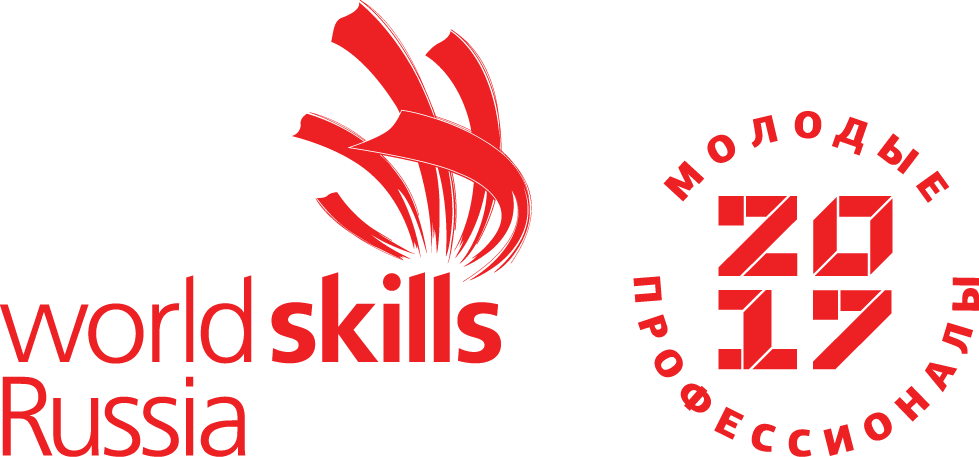 КомпетенцияУправление локомотивомКонкурсное задание включает в себя следующие разделы:Формы участия в конкурсе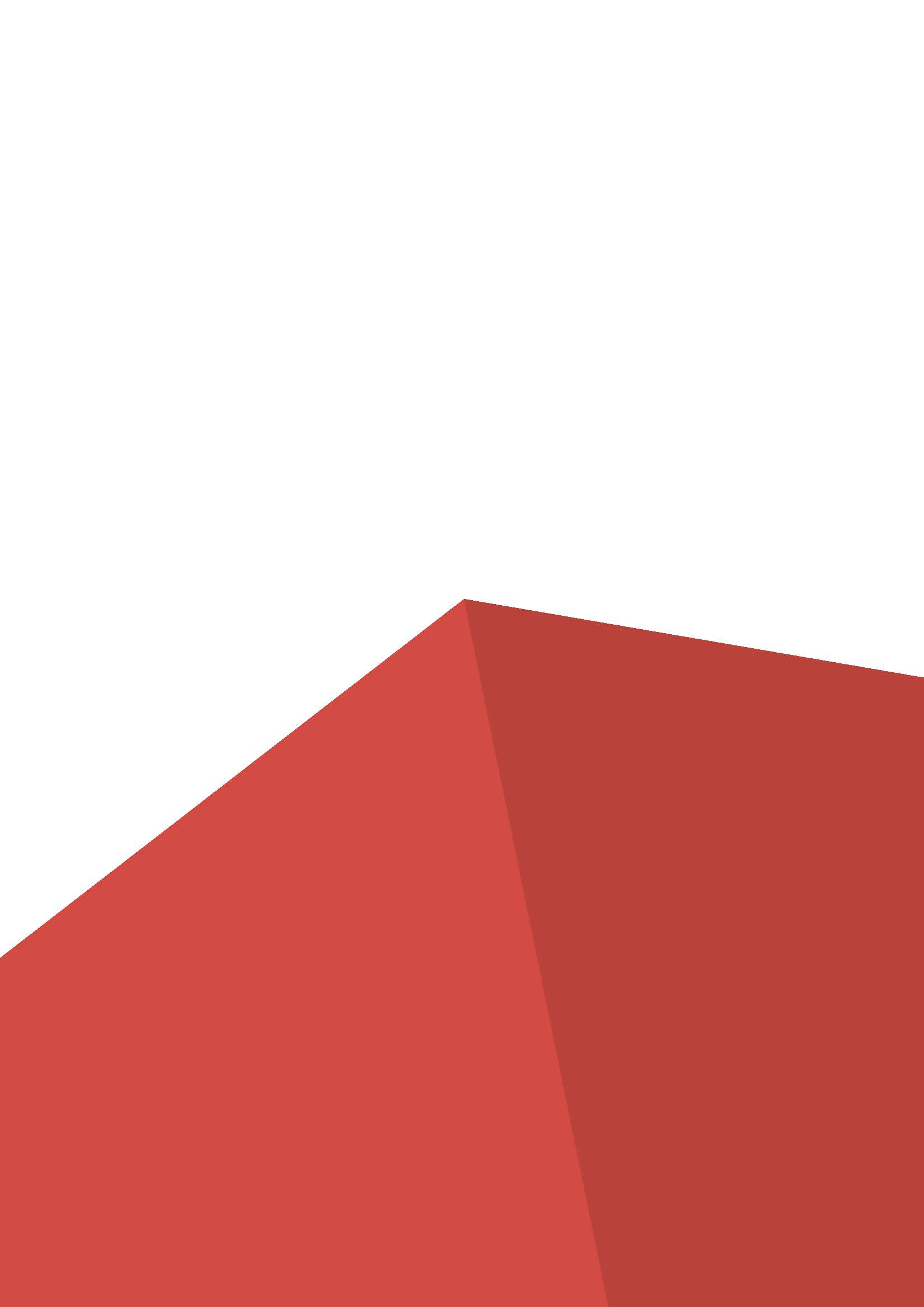 Задание для конкурсаМодули задания и необходимое времяКритерии оценкиНеобходимые приложенияКоличество часов на выполнение задания: 15ч.ФОРМЫ УЧАСТИЯ   ИндивидуальнаяМОДУЛИ ЗАДАНИЯ И НЕОБХОДИМОЕ ВРЕМЯМодули и время сведены в таблице 1 Таблица 1ПЕРВЫЙ ЭТАП: Модуль АПрактическое задание:выполнение кейса по ситуационным задачам (комплект ситуационных задач №1)Конкурсант обязан найти правильное решение, согласно действующих инструкций на приведенные ситуационные задачи. Участнику выдается кейс с набором ситуационных задачУчастнику необходимо ознакомится с бланком задания, оценить поставленные перед ним ситуационные задачи.Описать в развернутой форме ответ на ситуационные задачи.По окончанию работ, сдать работу для оценки экспертамВыполнение модуля начинается согласно SMP плана. Участник знакомится с заданием и по готовности начинает его выполнять. После окончания выполнения модуля участник должен понять руку и сообщить о завершении экспертам.количество заданий – 60;время на выполнение задания – 3 часа.С какой скоростью разрешено проследовать станцию?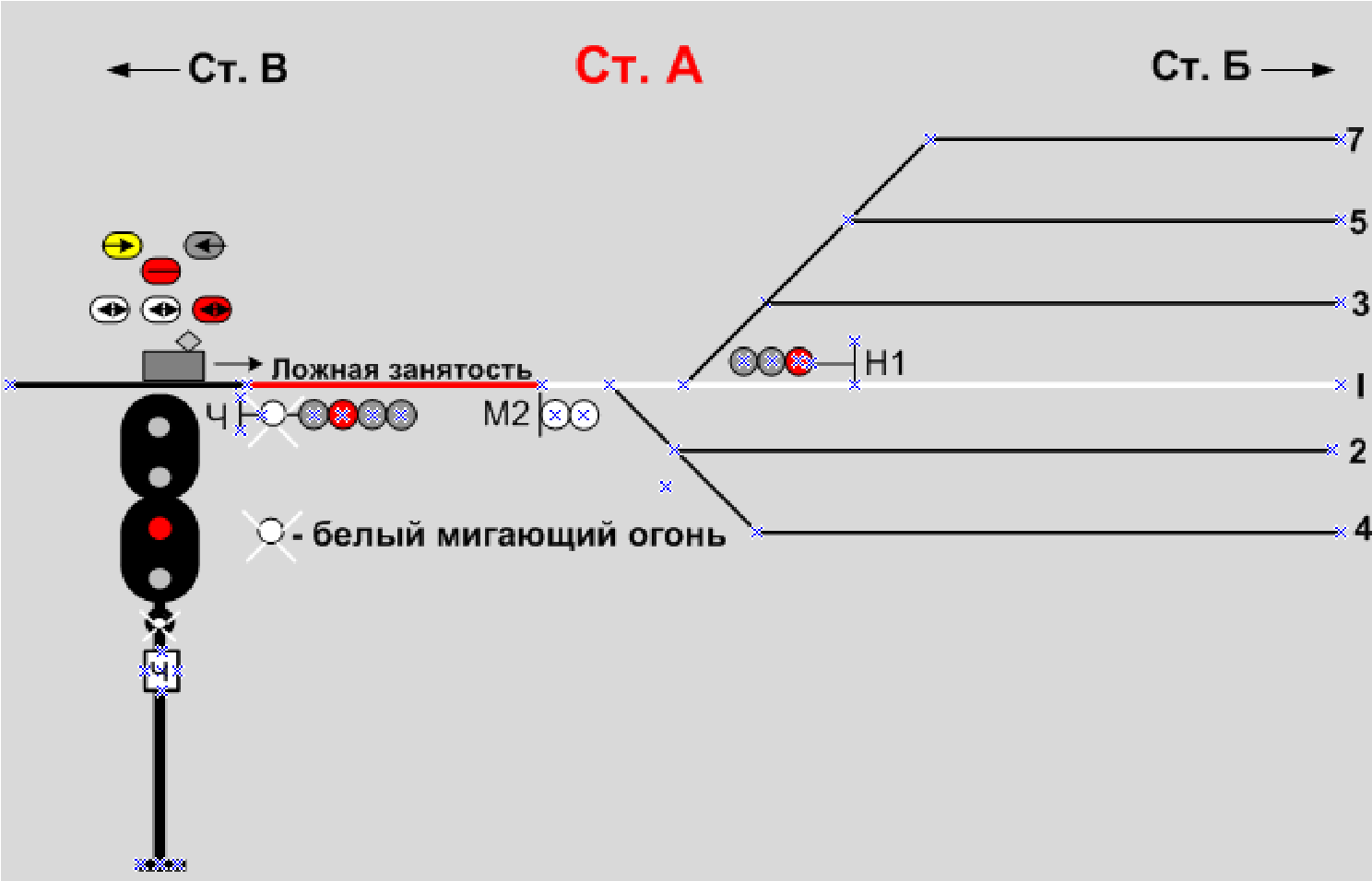 Ответ: не более 20 км/чКаким по своему назначению является светофор НМ1 по отношению к станции В и Г?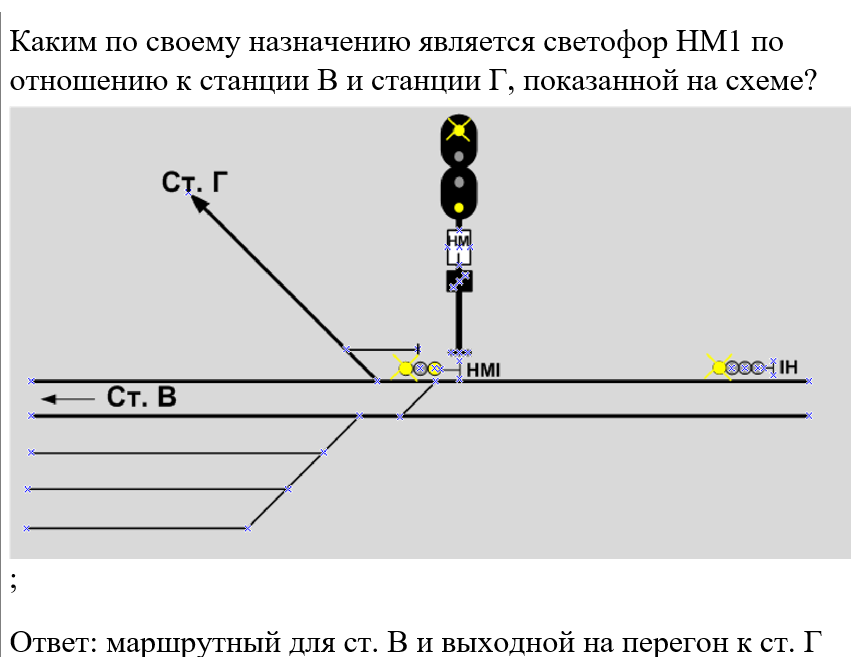 Ответ: маршрутный для ст.B и выходной на перегон к ст.Г3. Каким по своему назначению является светофор НМ1в ситуации, показанной на схеме?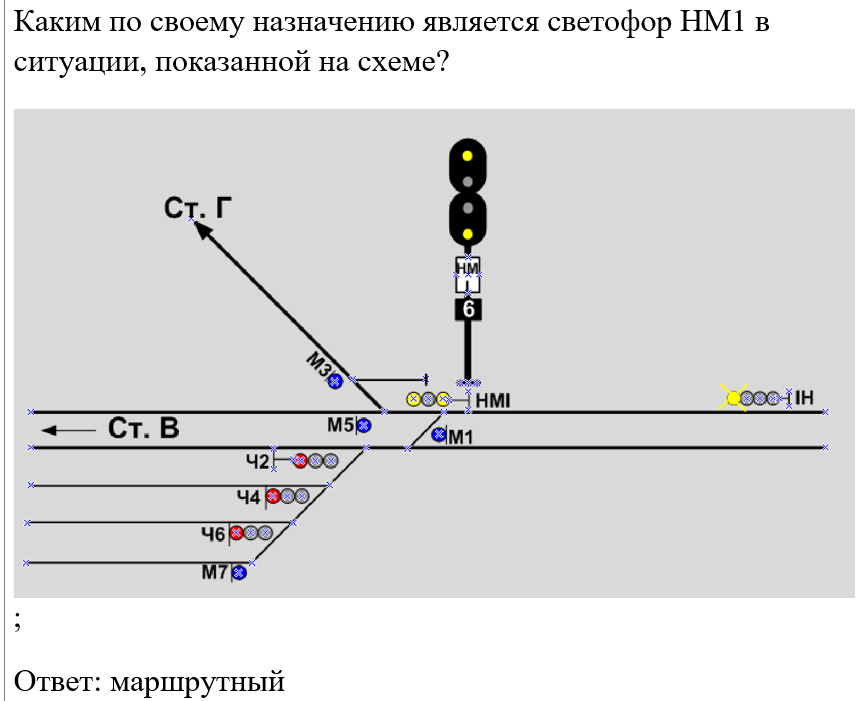 Ответ: маршрутный4. Какое будет показание светофора НД?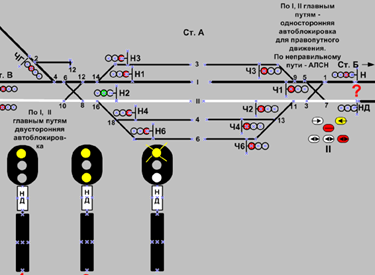 Ответ: два желтых.5. На какую станцию отправится поезд?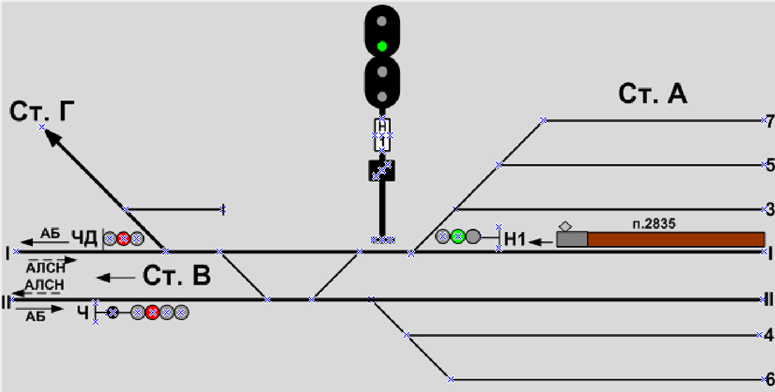 Ответ: станция Г.6. На какой путь какого перегона отправится поезд №2835?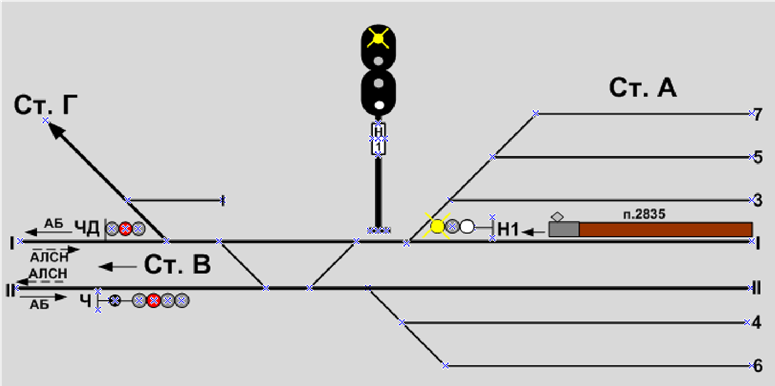 Ответ: на 2 путь перегона А-В7. Какое показание имеет светофор Ч2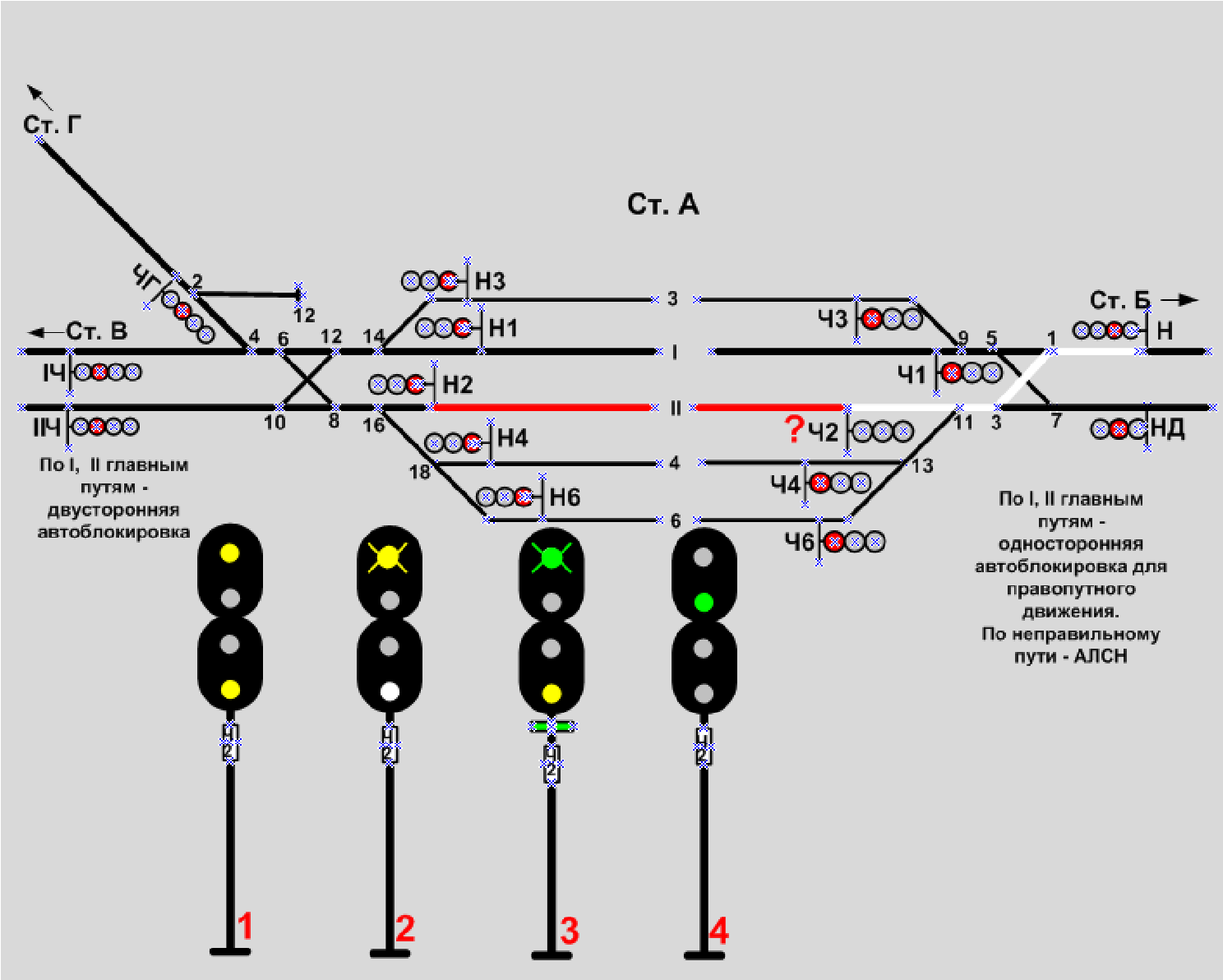 Ответ: желтый мигающий белый.8. На какой путь какого перегона отправится поезд №2835?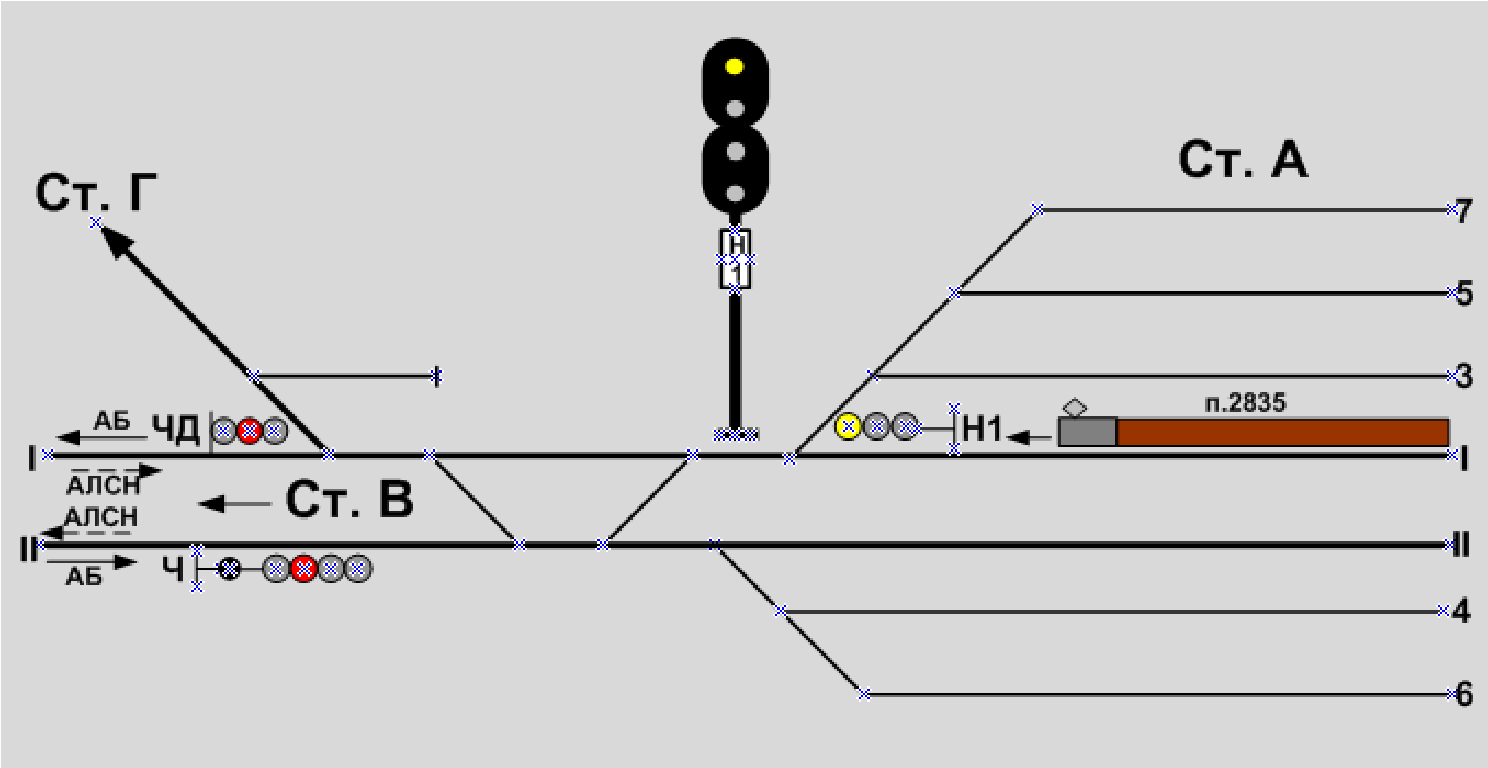 	Ответ: на 1 путь перегона А-В9.Назовите показание предвходного светофора.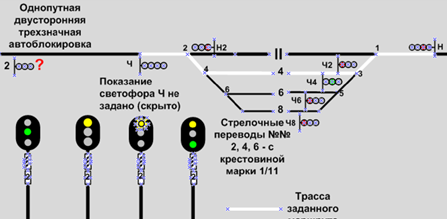 Ответ: желтый мигающий10. С какой скоростью машинист должен вести поезд до первого проходного светофора?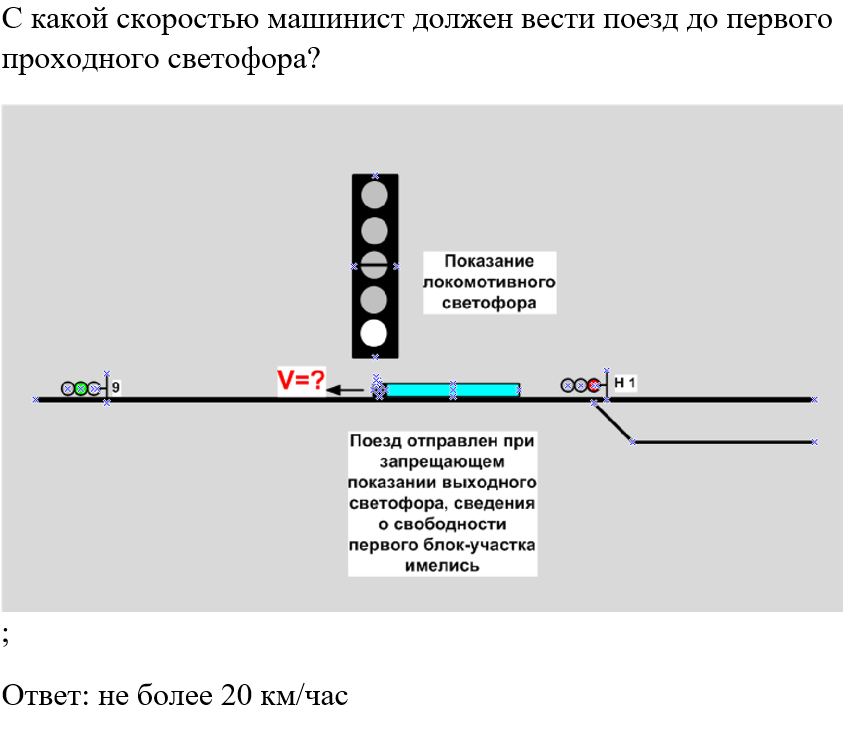 Ответ: не более 20 км/час11. С какой скоростью машинист должен вести поезд до первого проходного светофора?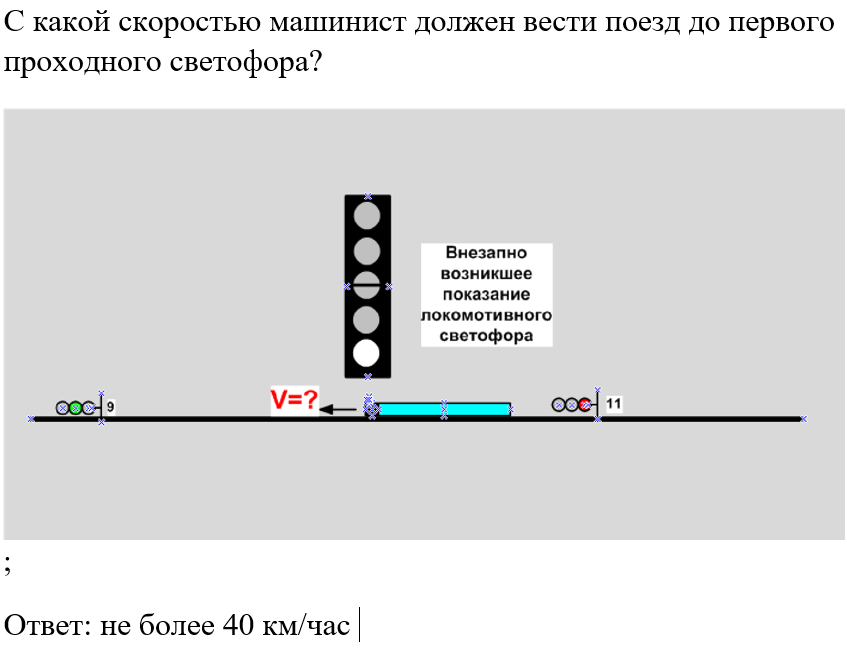 Ответ: не более 40 км/час12. С какой максимальной скоростью машинисту разрешается проследовать проходной светофор литер 9?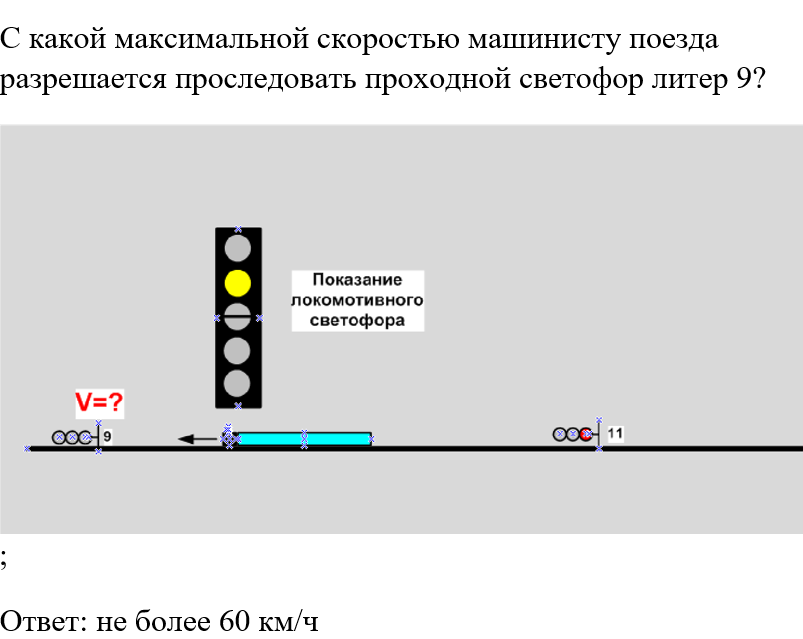 Ответ: не более 60 км/час13. С какой максимальной скоростью может следовать поезд из позиции 3, после проследования проходного светофора 7 с запрещающим показанием до проходного светофора 5?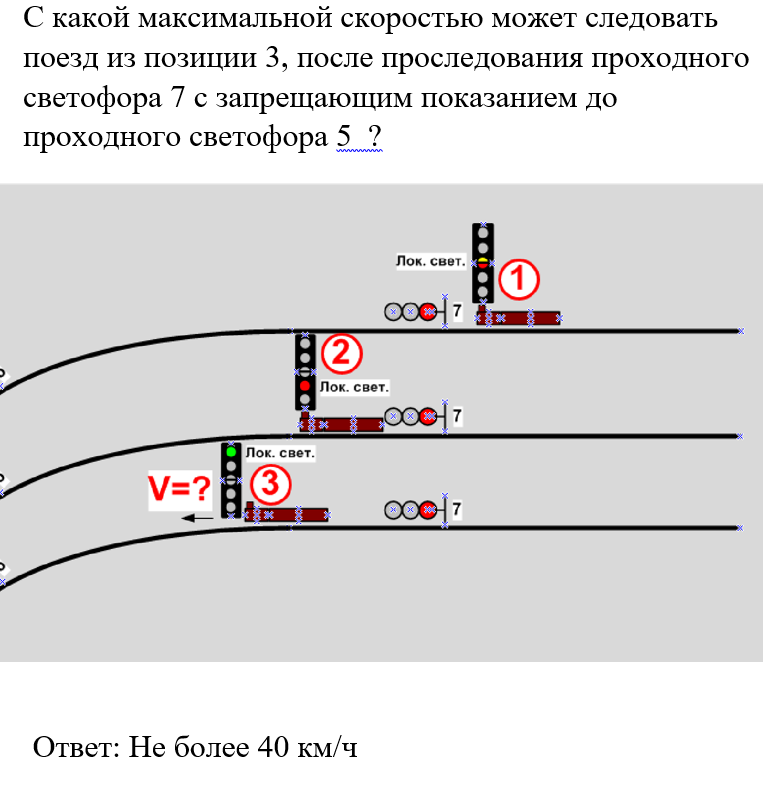 Ответ: до 40 км/час14. На каком расстоянии от сигнального знака «Начало опасного места» должен быть в данной ситуации установлен желтый щит?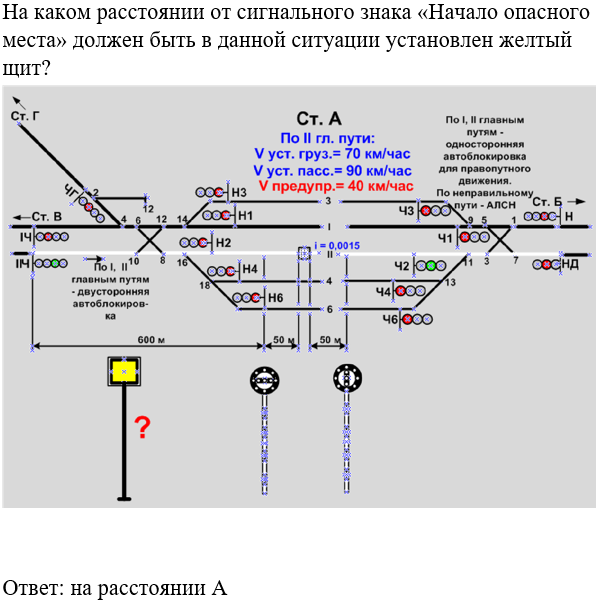 15. За какой маневровый сигнал следует поезд?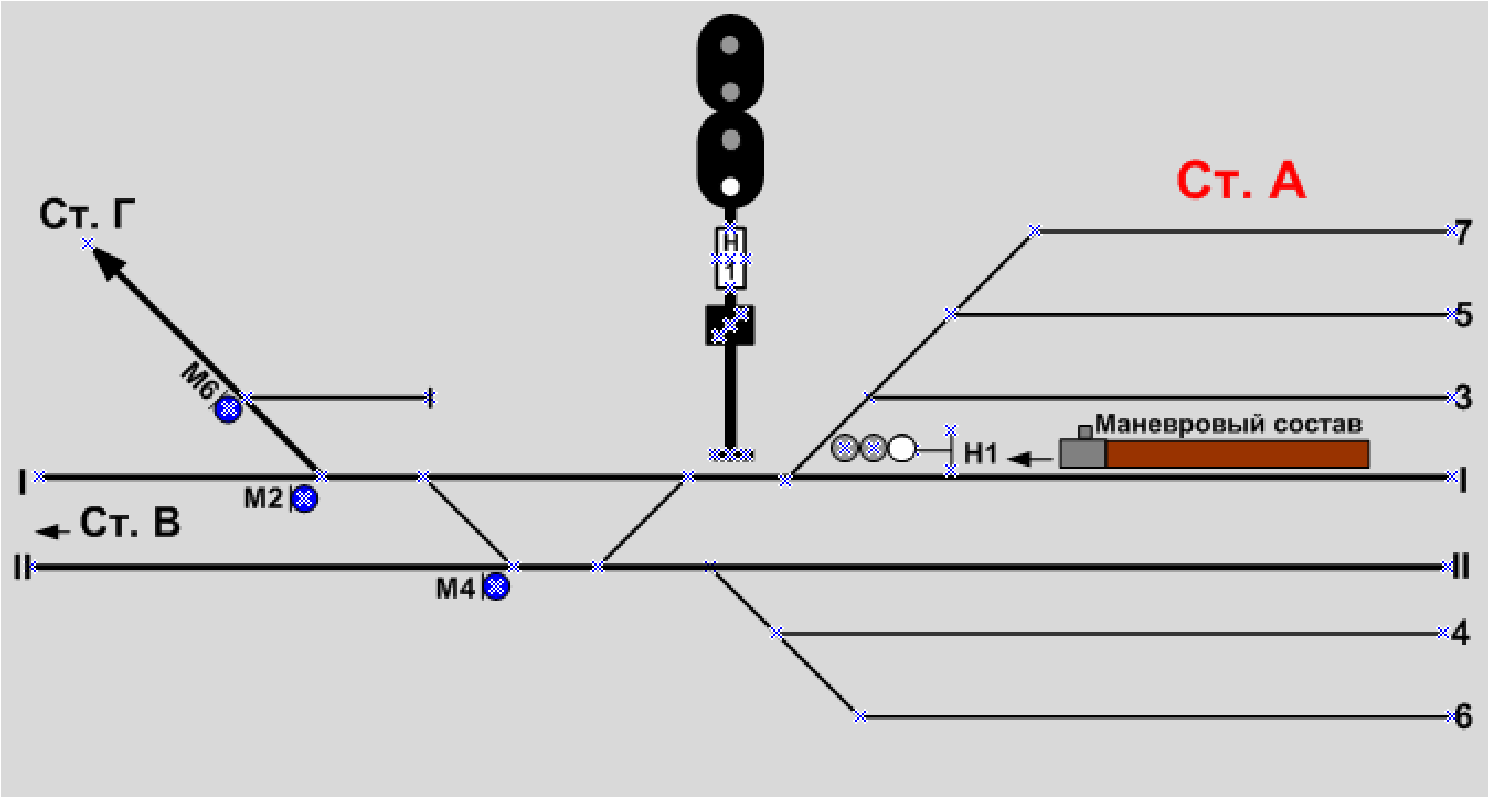 Ответ: за М616. С какой максимальной скоростью одиночный электровоз, выехавший маневровым порядком с 4-го пути за светофор М2, может следовать на I-й главный путь, при наличии информации о свободности пути? 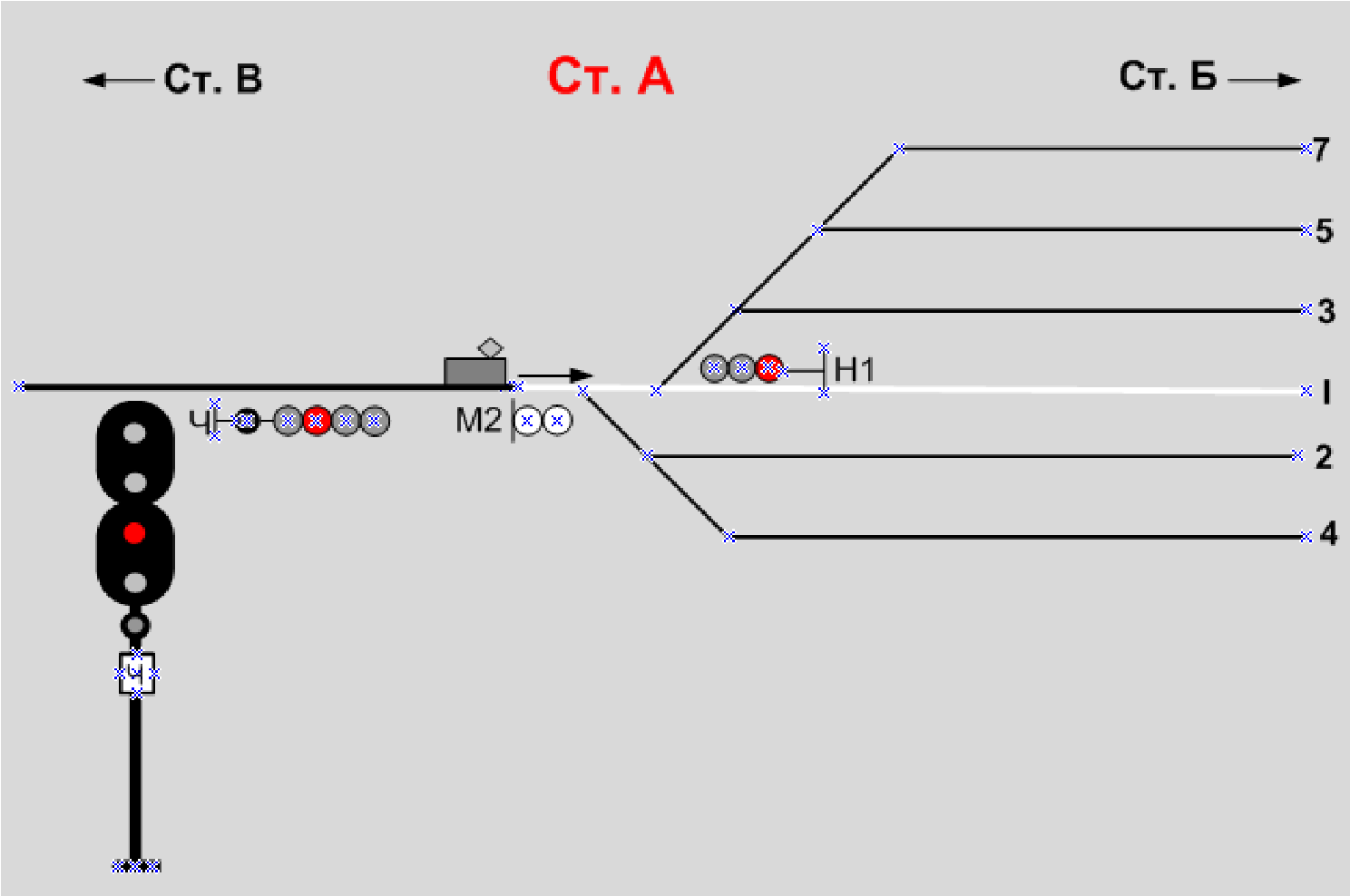 Ответ: 60 км/час17. Какой звуковой сигнал должен подавать машинист в случае прибытия поезда на станцию в неполном состава? 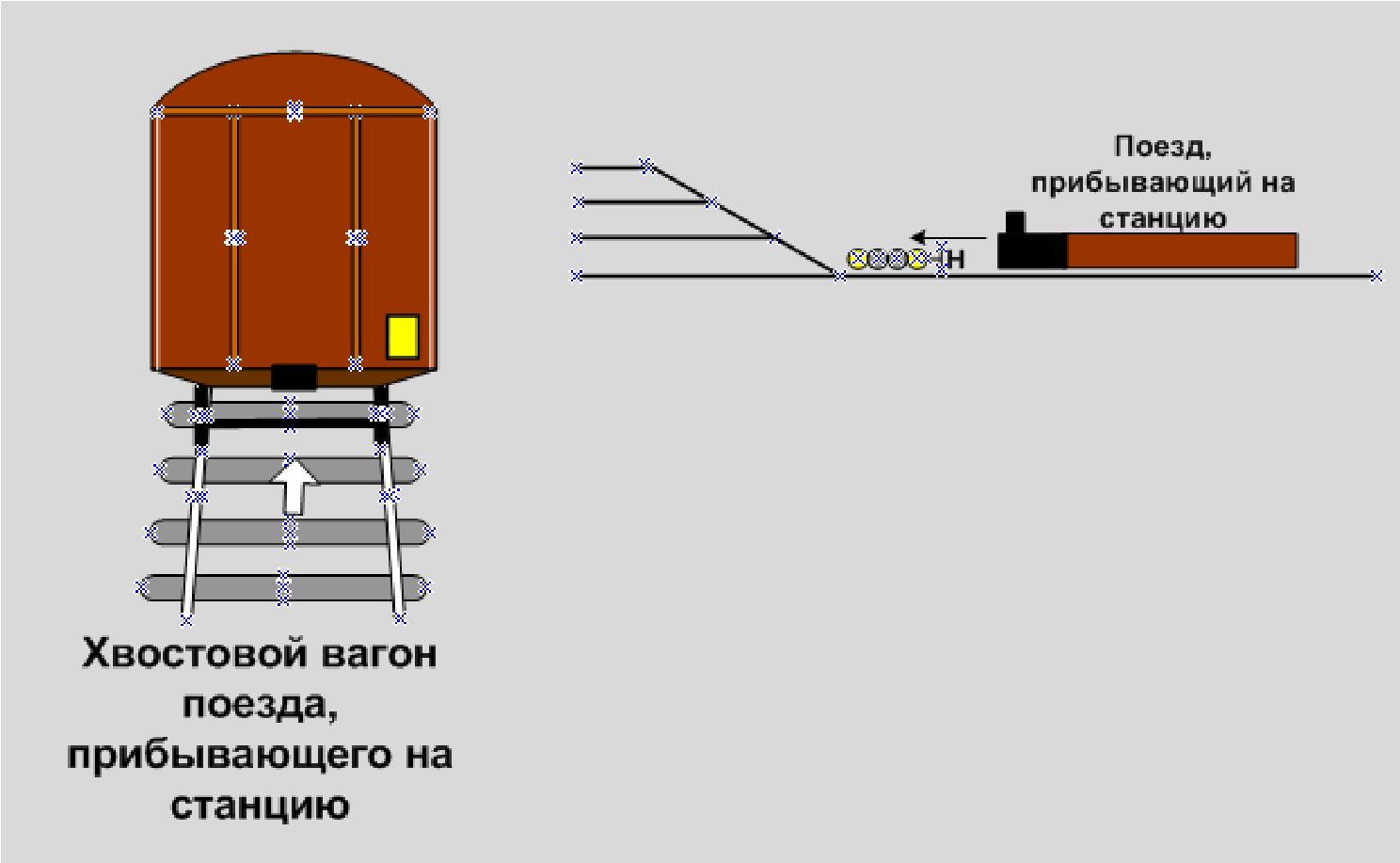 Ответ: три длинных и один короткий18. Плохая видимость (туман). Какой оповестительный сигнал должен подавать свистком локомотива машинист прибывающего поезда? 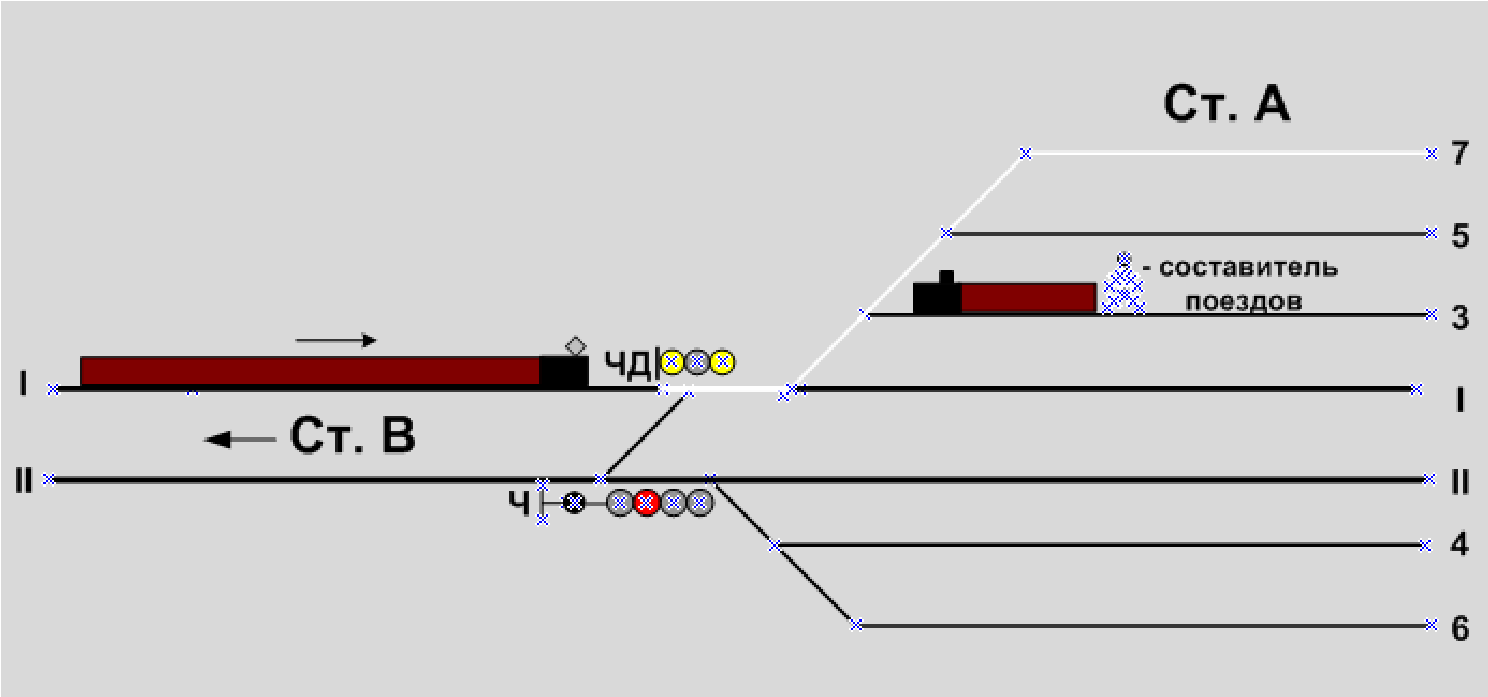 Ответ: оповестительный сигнал один длинный, короткий и длинный19. Какой сигнал должен подавать машинист свистком локомотива? 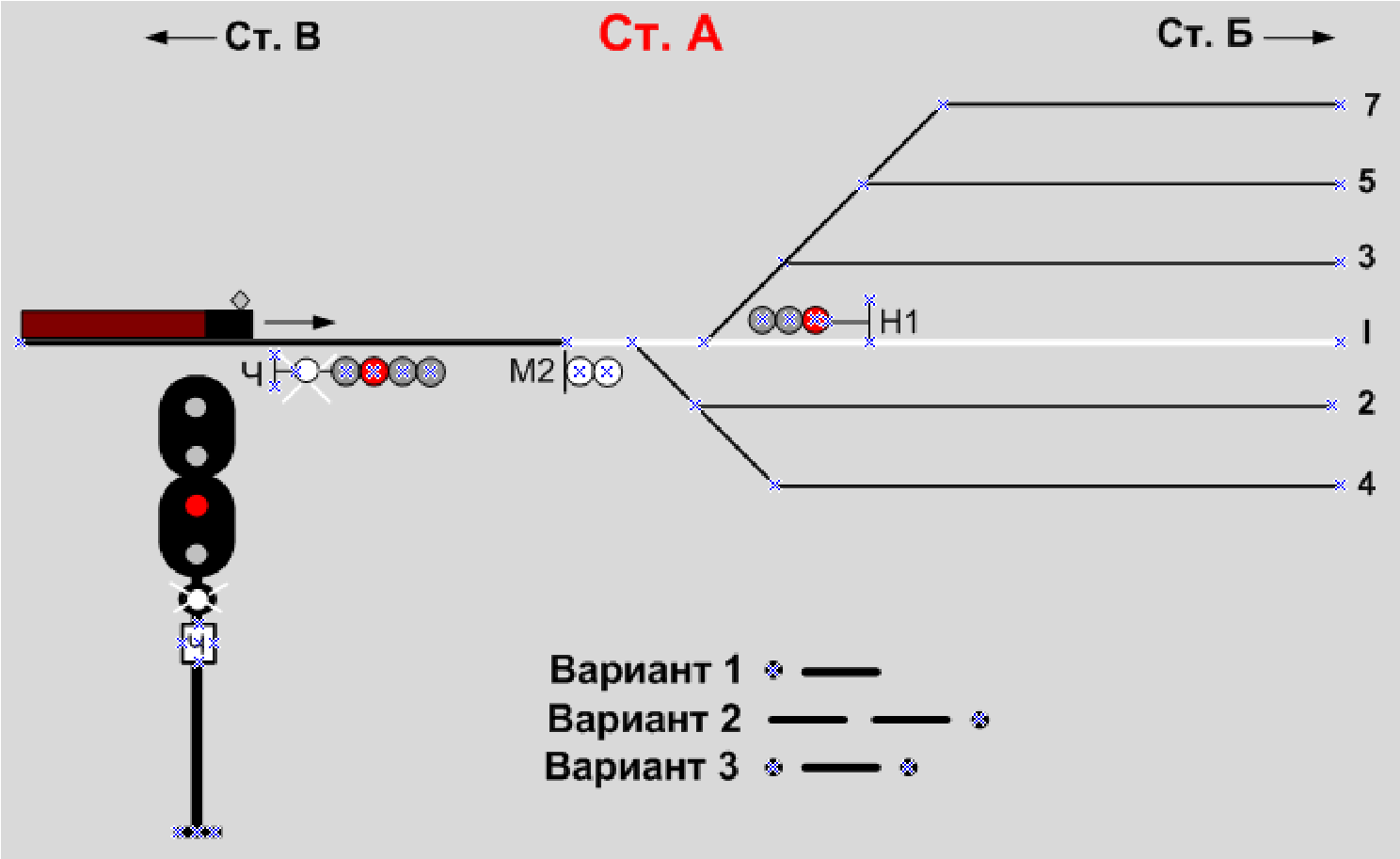 Ответ: короткий длинный20. Обнаружен лопнувший рельс на II-м главном пути, работник имеет при себе духовой рожок. Какой звуковой сигнал он должен подать в показанной на рисунке ситуации? 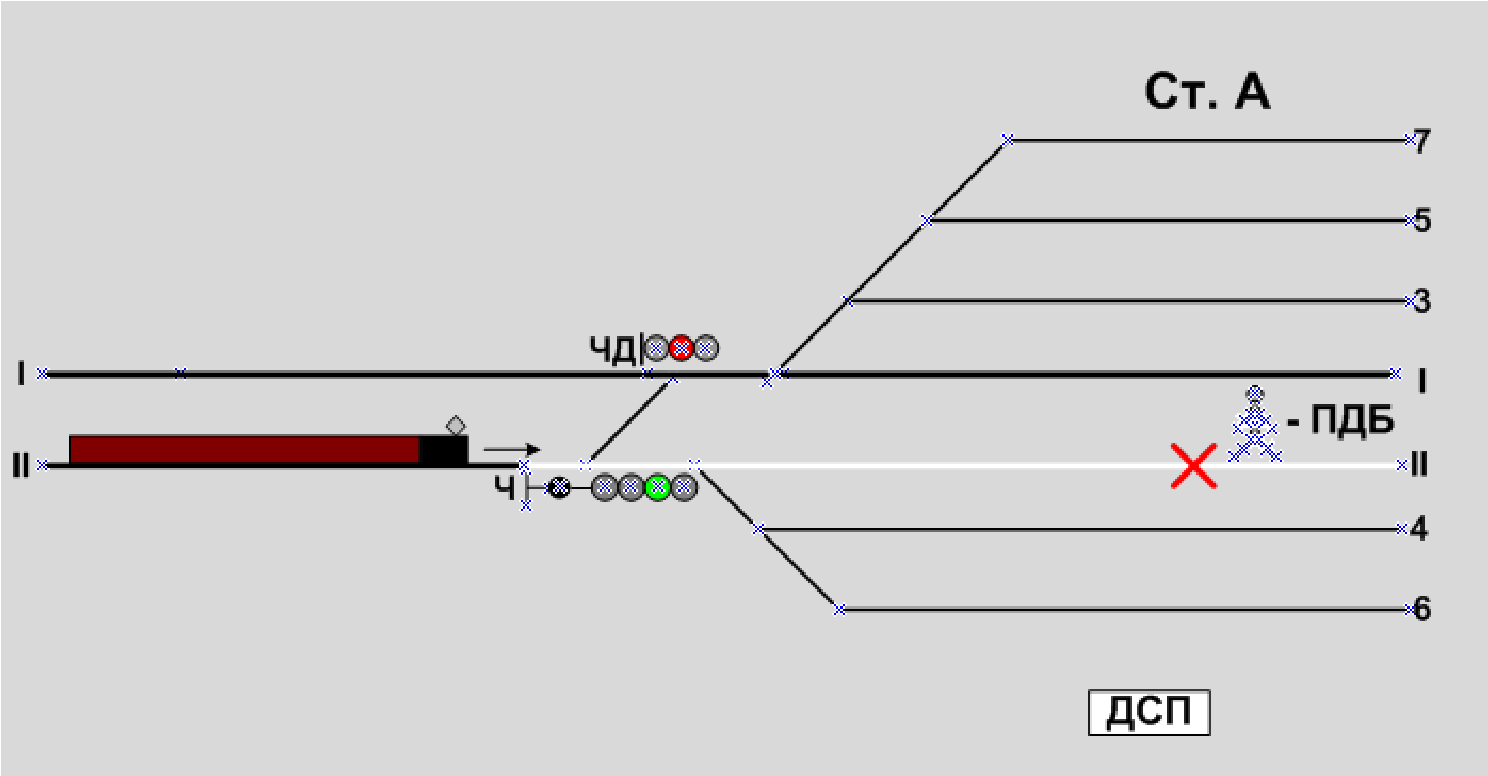 Ответ: группами из одного длинного и трёх коротких звуков21. Горит груз. Какой звуковой сигнал необходимо подавать?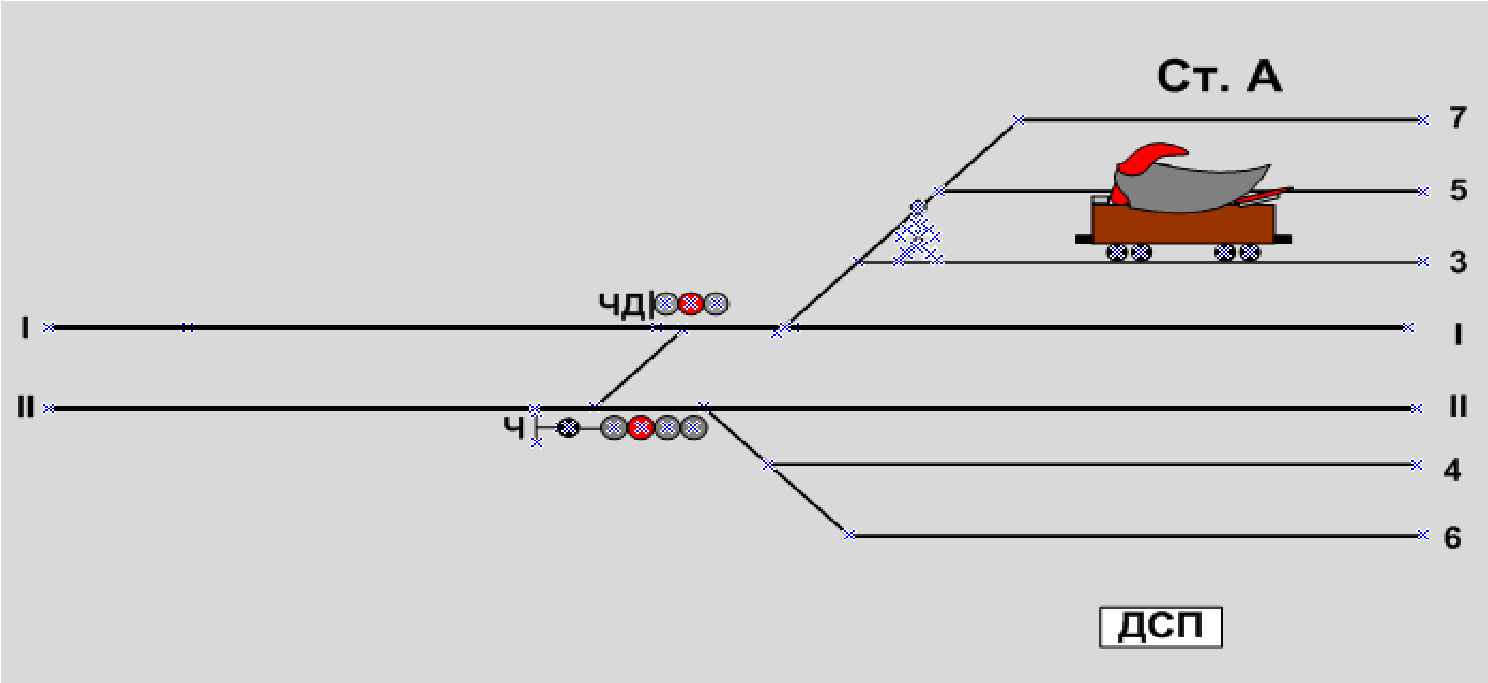 Ответ: группами из одного длинного и двух коротких звуков22. При следовании поезда при зеленом огне на локомотивном светофоре выявлено два негорящих проходных светофора, каким образом будет осуществляться дальнейшее следование? 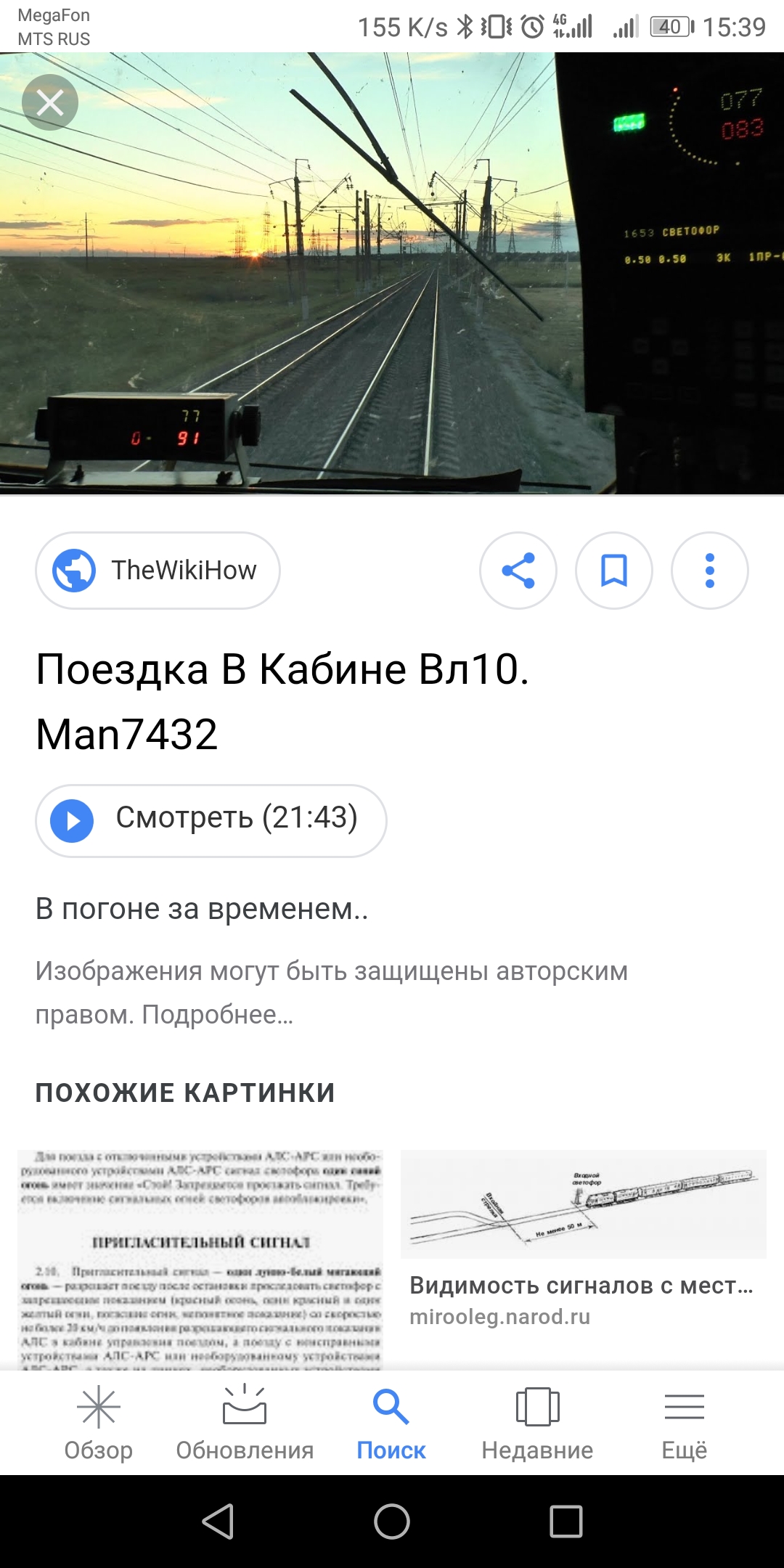 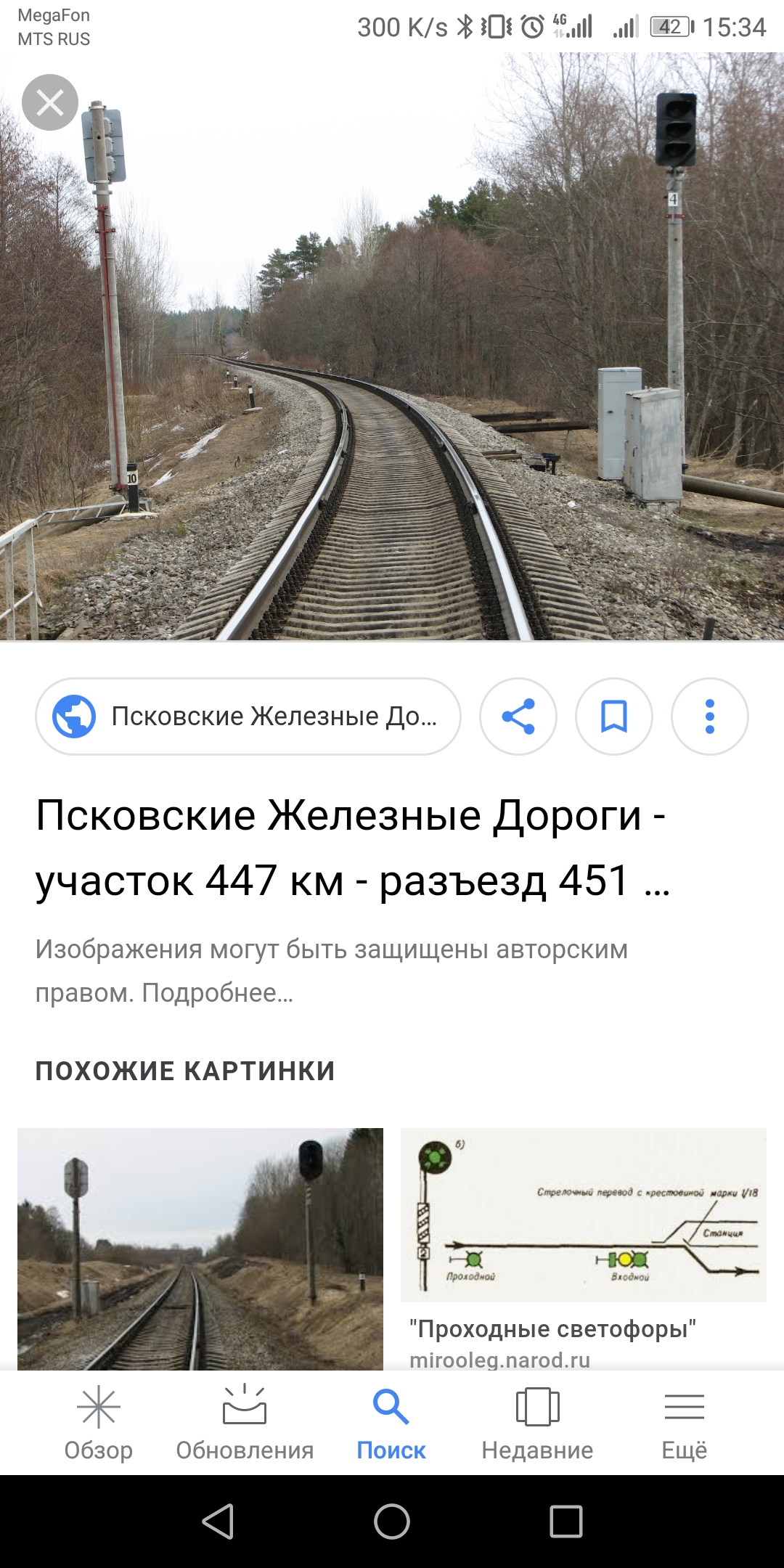 Ответ: проследовать безостановочно, руководствуясь показаниями локомотивного светофора, сообщить ДСП, ДНЦ.23. Поезд остановлен на станции по причине неисправности локомотива, в каких случаях разрешается отцепляться от поезда? 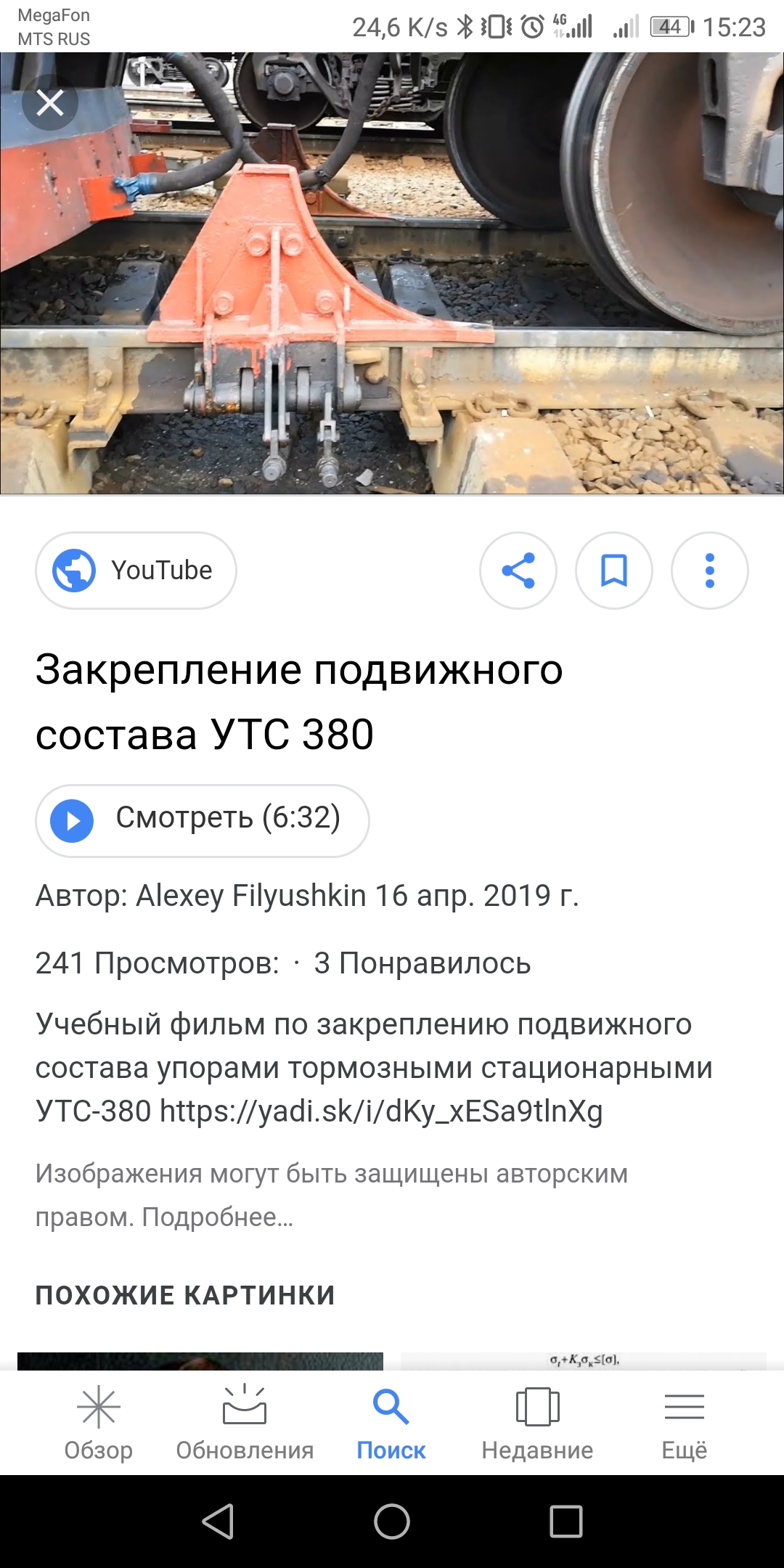 Ответ:  уклон не превышает 0,0025тыс., имеются устройства, предотвращающие уход вагонов;24. Поезд принимается на тупиковый станционный железнодорожный путь по крестовине марки 1/11, с какой максимальной скоростью машинист имеет право пребывать на такой путь если отсутствуют предупреждения, выданные по условиям содержания пути. 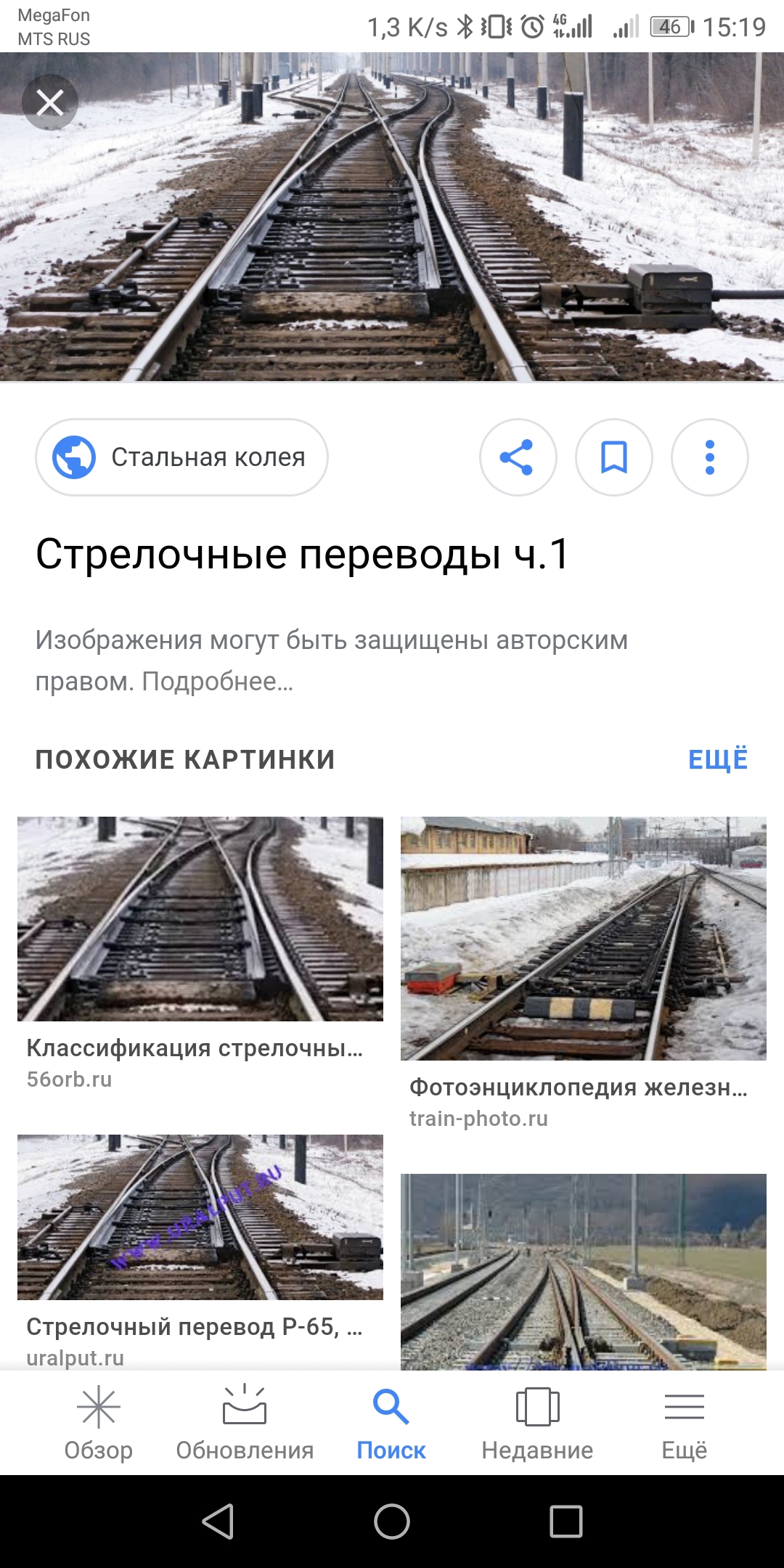 Ответ: 25 км/ч25. В ходе осмотра вагона после остановки поезда по показаниям КТСМ (тревога 1) по кругу катания колесной пары вагона выявлен ползун глубиной 8 мм. С какой скоростью допускается дальнейшее следование? 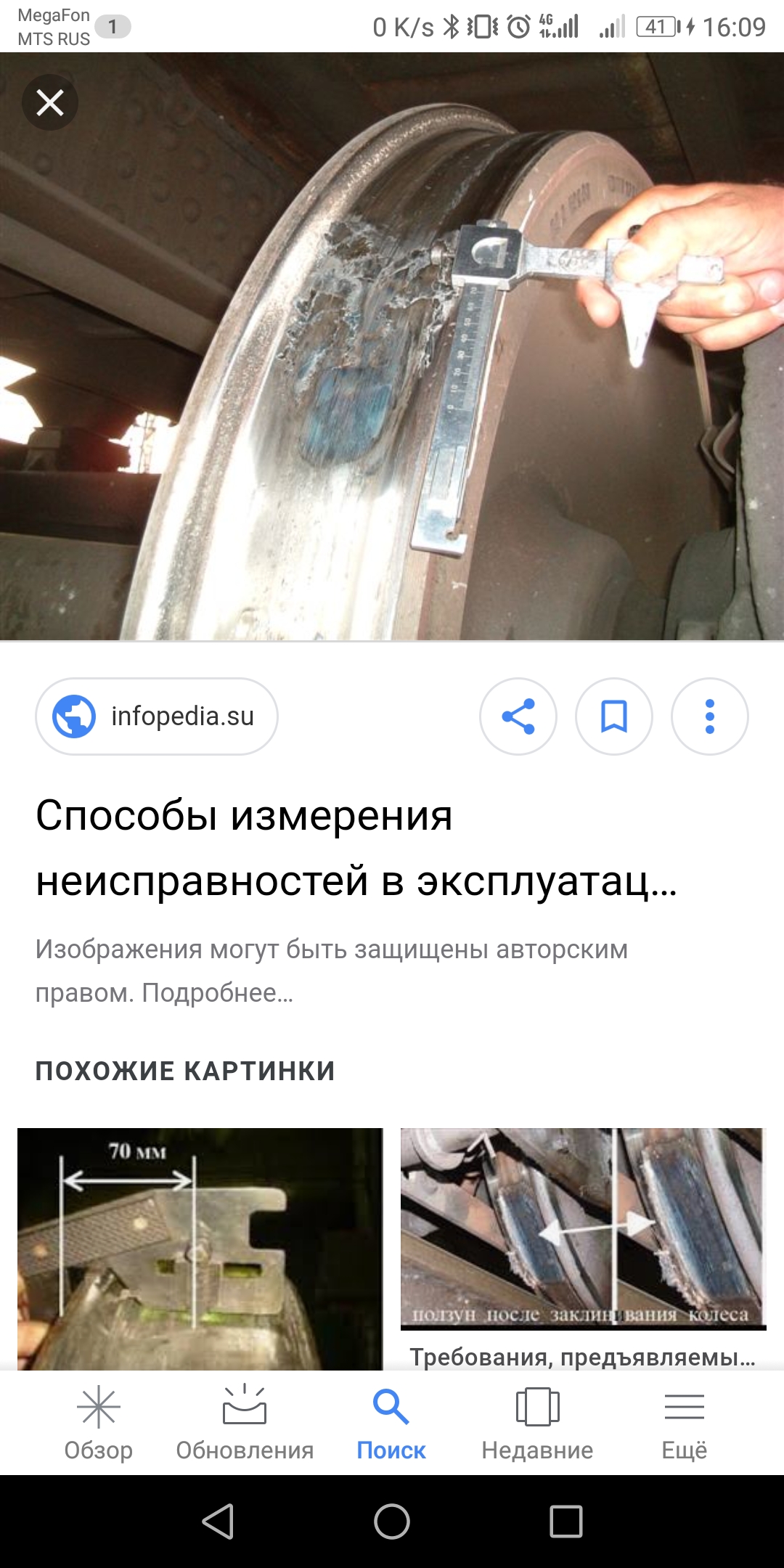 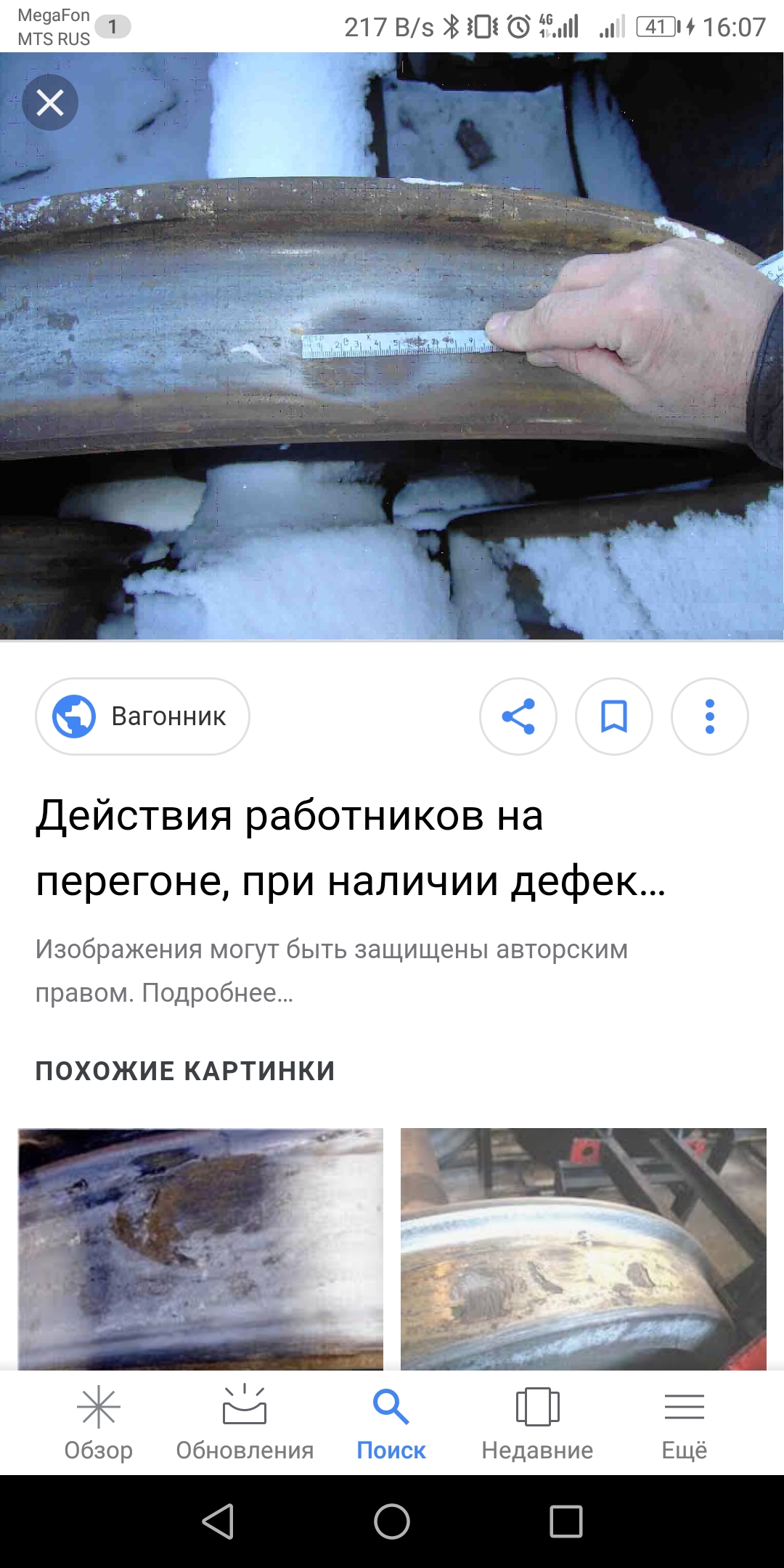 Ответ: 10 км/ч26. В ходе осмотра экипажной части локомотива, на поверхности катания бандажа колесной пары выявлена выщерблина глубиной 5 мм и длиной 12 мм. Разрешается ли дальнейшее следование? 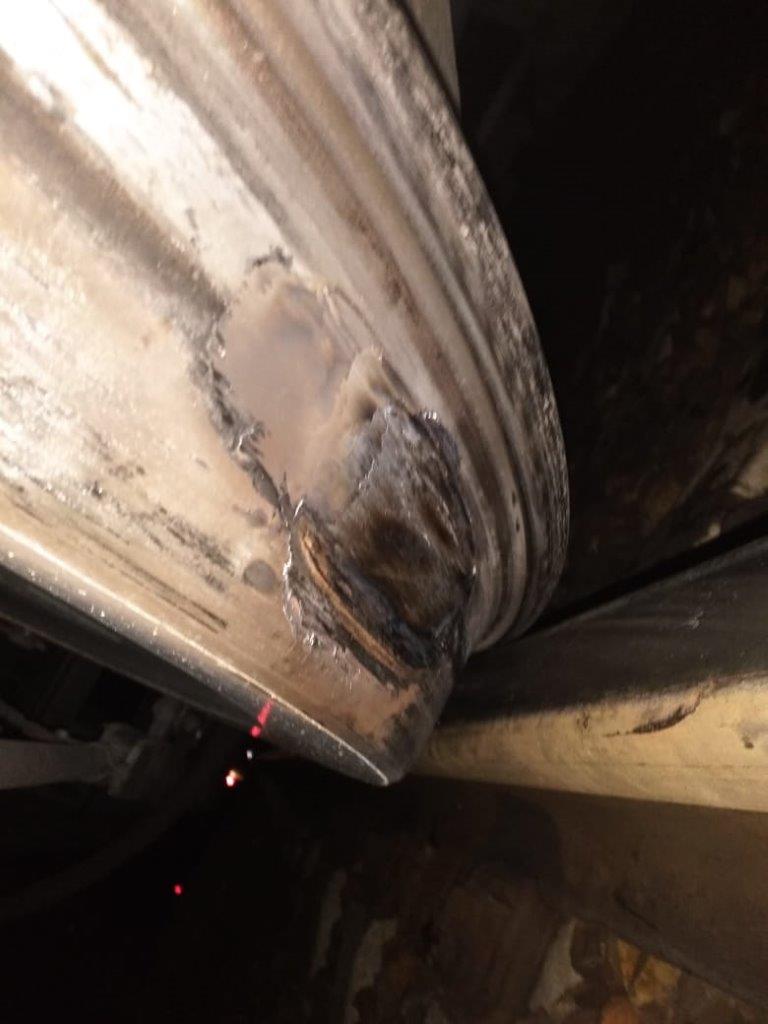 Ответ: Нет27. Какова  полезная длина предохранительных тупиков?	Ответ: Не менее 50 м28. С какой скоростью необходимо следовать при  одном жёлтом немигающим огнём светофораОтвет: НЕ должна превышать 60 км/ч29. Минимальное расстояние от оси крайнего пути до внутреннего края опор контактной сети на перегонах и станциях?	Ответ: Не менее 3100 мм.30. Какое расстояние должно быть между внутренними гранями  у ненагруженной колёсной пары? 	 Ответ: 1440 мм.31.С какой скоростью допускается следовать на локомотиве до ближайшей станции при ползуне на колёсной паре от 1 до 2 мм?	Ответ: Со скоростью 15 км/ч32. Разница по высоте между продольными осями автосцепок между локомотивом и первым груженым вагоном грузового поезда?	Ответ: Не более 110 мм33. Какой должна быть максимальная разница по высоте между продольными осями автосцепок в грузовом поезде?	Ответ: 	Не более 100 мм34. Кто является ответственным за правильное сцепление локомотива с первым вагоном поезда?	Ответ: Машинист локомотива35. Какова возможная скорость при подходе отцепа вагонов к другому отцепу, при маневрах толчками и в подгорочном парке при роспуске вагонов с сортировочной горки?Ответ: не более 5 км/ч36. С какой скоростью можно производить маневры при следовании по свободным путям одиночных локомотивов и локомотивов с вагонами, прицепленными сзади с включенными и опробованными автотормозами?	Ответ: не более 60 км/ч37. С какой скоростью можно производить маневры при движении локомотива с вагонами, прицепленными сзади, а также при следовании одиночного специального самоходного подвижного состава по свободным путям?Ответ: не более 40 км/ч 38. С какой скоростью можно производить маневры при движении вагонами вперед по свободным путям, а также восстановительных и пожарных поездов?	Ответ: Маневры производятся со скоростью не более 25 км/ч39. С какой скоростью можно производить маневры при движении с вагонами, занятыми людьми, а также с негабаритными грузами боковой и нижней негабаритности 4-й, 5-й и 6-й степеней?	Ответ: не более 15 км/ч40. Какой должна быть скорость следования поезда при приеме на железнодорожную станцию по пригласительному сигналу или по специальному разрешению дежурного по железнодорожной станции на путях необщего пользования?	Ответ: не более 15 км/ч41. Какой тип светофоров применяется для ограждения мест пересечений железнодорожных путей в одном уровне другими железнодорожными путями, трамвайными путями и троллейбусными линиями, разводных мостов и участков, проходимых с проводником?	Ответ: Светофоры прикрытия42. Какой тип светофоров по назначению применяется для разрешения или запрещения въезда железнодорожного подвижного состава в производственное помещение и выезда из него на железнодорожных путях необщего пользования?	Ответ: Въездные (выездные) 43. Какой тип светофоров по назначению применяется для разрешения или запрещения поезду проследовать из одного района железнодорожной станции в другой?	Ответ: Маршрутные44. На каком расстоянии от места препятствия устанавливаются переносные красные сигналы на перегоне?Ответ: 50 м45. Как дежурные стрелочных постов днём встречают поезда, следующие по главному пути без остановки?	Ответ: со свернутым желтым флагом46. Как подаётся оповестительный звуковой сигнал при движении по правильному пути?Ответ: Один длинный свисток47. Что является границами  железнодорожных  станций на однопутном участке?	Ответ: Входные светофоры48. Скорость следования поезда к запрещающему сигналу на станции: (За 400м скорость не более 20 км/ч;)49. С какой скоростью разрешатся движения поезда вагонами вперед.(не более 25 км/ч)50. Какова высота подвески контактного провода над уровнем верха головки рельса на перегонах, станциях и железнодорожных переездах?	Ответ: На станциях не ниже 5750 мм, а на железнодорожных переездах - не ниже 6000 мм51. С какой скоростью разрешается следование локомотива при ползуне свыше 4 мм ?	Ответ: со скоростью 10 км/ч 52. Какова должна быть максимальная скорость следования по месту, требующему уменьшения скорости при отсутствии указаний её величины в предупреждении на путях общего пользования?	 Ответ: не более 25 км/ч53. На какие по способу восприятия подразделяются сигналы?Ответ: видимые и звуковые54. Что обозначает один желтый огонь, подаваемый светофором?	Ответ: Разрешается движение с готовностью остановиться; следующий светофор закрыт55. Какая скорость движения поезда при приеме на тупиковые станционные пути в начале пути приема(должна быть не более 25 км/ч)56. На каком минимальном расстоянии должны быть отчетливо различимы показания светофоров на прямых участках железнодорожного пути общего пользования?	Ответ: не менее 1000 м57. Какой грузовой поезд считается повышенной длины?	Ответ: 350 и более осей;"58. Какой спуск считается затяжным?	Ответ: крутизна от 0,008 до 0,010; протяжённость 8 км и более59. Что означает зеленый сигнал проходного светофора на участках, оборудованных автоблокировкой?	Ответ: разрешается движение с установленной скоростью; впереди свободны два или более блок-участка60. О чем сигнализирует "жёлтый огонь с красным" на локомотивном светофоре?	Ответ: Разрешается движение с готовностью остановиться; на путевом светофоре, к которому приближается поезд, горит красный огоньВТОРОЙ ЭТАП: Модуль В Выполнение практического задания на тренажерном комплексе Задание выполняется на тренажерных комплексах электровозов постоянного, переменного тока, тепловозах. На тренажерных комплексах должны использоваться реальные органы управления. Использования виртуальных тренажеров и симуляторов не допускается.Участник должен выполнить:            Ознакомиться с профилем участка, по которому необходимо провести поезд, с массой поезда, количеством вагонов, расписанием движения при его наличии, ознакомиться с поездными документамиВ 1. Привести локомотив в рабочее состояниеУчастнику при выполнении задания необходимо:выполнить операции по приведению локомотива в рабочее состояние (электровоза, тепловоза)  В 2 . Выполнить сокращенное опробование тормозов, проверить справку об обеспечении поезда тормозамиУчастнику при выполнении задания необходимо:проверить справку об обеспечении поезда тормозами, найти допущенную ошибкупроверить плотность ТМ (записать результат проверки плотности на обратной стороне справки)выполнить сокращенное опробование тормозов согласно требованиям правил технического обслуживания тормозного оборудования и управления, тормозами железнодорожного подвижного состава утверждённых приказом Минтранса России от 03.06.2014г. №151подавать установленные звуковые сигналыВ 3. Регламент переговоровУчастнику при выполнении задания необходимо:перед отправлением выполнить регламент «Минута готовности»проверить целостность ТМвыполнить регламент переговоров при вынужденной остановке на перегонеВ 4.  Ведение поезда и соблюдение правил технической эксплуатацииУчастнику при выполнении задания необходимо:Провести заданный поезд без нарушений с соблюдением правил технической эксплуатации и других нормативных документовУложиться в отведенное время выполнения заданияВ 5 . Управление локомотивомУчастнику при выполнении задания необходимо:В пути следования не допускать режимы работы локомотива вызывающие повреждение его силового оборудованияВ 6 . Управление тормозами поездаУчастнику при выполнении задания необходимо:Управлять тормозами поезда согласно требований правил технического обслуживания тормозного оборудования и управления, тормозами железнодорожного подвижного состава утверждённых приказом Минтранса России от 03.06.2014г. №151В 7 . Проверка действия тормозов в пути следованияУчастнику при выполнении задания необходимо:Выполнять проверку действия тормозов в пути следования со скорости 40-60км/ч и руководствуясь требованиями правил технического обслуживания тормозного оборудования и управления, тормозами железнодорожного подвижного состава утверждённых приказом Минтранса России от 03.06.2014г. №151В 8 . Эксплуатация приборов безопасности          Участнику при выполнении задания необходимо: Эксплуатировать приборы безопасности согласно  распоряжению ОАО «РЖД» от 4 февраля 2019 г. N183р «Об утверждении инструкции по эксплуатации локомотивных устройств безопасности»          В 9 - В13 . Действия в нештатных ситуациях  Участнику при выполнении задания необходимо:В пути следования отработать действия в нестандартных ситуация согласно нормативным документам.          Выполнение модуля начинается согласно SMP плана. Участник знакомится с заданием и по готовности начинает его выполнять. После окончания выполнения модуля участник должен понять руку и сообщить о завершении экспертам.Перечень грубых нарушений, при которых участник отстраняется от выполнения модуля «B» конкурсного задания:Проезд запрещающего сигнала.Превышение установленных скоростей движения более 1 раза (допускается погрешность 3 км/ч)Если при управлении тормозами поезда, участник не производил повторных или нерасчетливых торможений, не было стоянок более 5 минут, то аспекты из раздела «управление тормозами поезда» засчитывать как правильное выполнение задания.Максимальное время выполнения задания – 5 часовВыполнение поездки – 4 ч. 00 мин.;Подготовка к отправлению поезда – 15 мин.;Подведение итогов – 45 мин.ТРЕТИЙ ЭТАП: Модуль СТехническое обслуживание механической части Участник должен выполнить:С 1. Разборка, сборка и проверка механизма автосцепки.Участнику при выполнении задания необходимо:при разборке механизма сцепления автосцепки объяснить экспертам наименование и назначение каждой сборочной единицы механизма;собрать автосцепку, проверить правильность сборки по действию механизма сцепления;шаблоном 873 проверить работоспособность автосцепки.С 2. Осмотр колёсной пары.Участнику при выполнении задания необходимо:выполнить комплекс контрольных операций для определения технического состояния колесной пары, который включает в себя визуальный контроль, измерение размеров обнаруженных дефектов согласно инструкции по осмотру, освидетельствованию, ремонту и формированию колесных пар локомотивов и моторвагонного подвижного состава железных дорог колеи 1520 мм 2631р от 22.12.2016 заполнить акт проверки колесной пары.Максимальное время выполнения — 2 часаВыполнение модуля начинается согласно SMP плана. Участник знакомится с заданием и по готовности начинает его выполнять. После окончания выполнения модуля участник должен понять руку и сообщить о завершении экспертам.ЧЕТВЕРТЫЙ ЭТАП: Модуль D Техническое обслуживание пневматического оборудования локомотива.Участник должен выполнить:D 1. Разборка, сборка крана машиниста 394(395)Участнику при выполнении задания необходимо:Разобрать кран согласно инструкции ПКБ ЦТ.25.0124.Оценить исправность деталей.Собрать кран согласно инструкции ПКБ ЦТ.25.0124.Полный алгоритм сборки, разборки крана машиниста представлен в критериях оценки.D2. Проверка действия тормозного оборудованияУчастнику при выполнении задания необходимо:Выполнить проверку тормозного оборудования согласно требованиям правил технического обслуживания тормозного оборудования и управления, тормозами железнодорожного подвижного состава утверждённых приказом Минтранса России от 03.06.2014г. №151. Заполнить акт проверки тормозного оборудованияD3. Выключение из работы неисправного тормозного оборудованияУчастнику при выполнении задания необходимо:Отключить неисправное тормозное оборудование на пневматическом стендеМаксимальное время выполнения — 3 часа.Выполнение модуля начинается согласно SMP плана. Участник знакомится с заданием и по готовности начинает его выполнять. После окончания выполнения модуля участник должен поднять руку и сообщить о завершении экспертам. ПЯТЫЙ ЭТАП: Модуль Е Охрана трудаЕ 1. Оказание первой доврачебной помощиУчастнику при выполнении задания необходимо:Продемонстрировать приемы первой помощи используя манекен-тренажер по ситуационной задаче согласно распоряжению ОАО РЖД 1824р от 21.08.2019: при поражении током, при переломе, при кровотеченииЕ 2. ЭлектробезопасностьУчастнику при выполнении задания необходимо:Произвести освобождение пострадавшего от действия электрического тока напряжение до 1000ВПроверить средства индивидуальной защитыЕ 3. Пожарная безопасностьУчастнику при выполнении задания необходимо:Продемонстрировать навыки использования огнетушителей и средств индивидуальной защитыМаксимальное время выполнения — 2 часаВыполнение модуля начинается согласно SMP плана. Участник знакомится с заданием и по готовности начинает его выполнять. После окончания выполнения модуля участник должен понять руку и сообщить о завершении экспертам.КРИТЕРИИ ОЦЕНКИ В данном разделе определены критерии оценки и количество начисляемых баллов (субъективные и объективные) таблица 2. Общее количество баллов задания/модуля по всем критериям оценки составляет 100.Таблица 2№ п/п Наименование модуляМаксимальный баллВремяAВыполнение «кейса» по ситуационным задачам243BВыполнение практического  задания на тренажере 335CТехническое обслуживание механической части222DТехническое обслуживание пневматического оборудования123EОхрана труда92Всего10015Неисправности колесной парыФактическое значениеБраковочная нормаПримечаниеНазвание проверки Фактическое значениеДопустимая нормаРазделКритерийБаллыБаллыБаллыРазделКритерийМнение судейИзмеримаяВсегоAВыполнение «кейса» по ситуационным задачам02424BВыполнение практического  задания на тренажерном комплексе03333CТехническое обслуживание механической части 02222DТехническое обслуживание пневматического оборудования локомотива01212EОхрана труда099Всего0100100